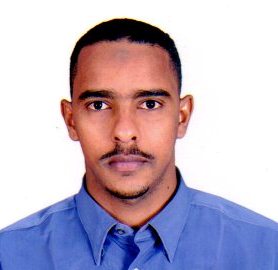 CURRICULUM VITAEDR. Ahmed MBBS, University of KHARTOUMName:	 Ahmed Date of birth:    07/03/1986Gender:	 MaleNationality:    SudaneseMarital status: SingleVisa status:      ResidentialUAE Driving License: YesRegistration:  Sudanese Medical Council2012DHA licensed as GP 2015, SeptemberPassed EMESTREX 2015 ,MarchBasic Life Support Course ,BLS Oct. 2015Language:    Arabic(native)/ English/PersianC/o-Phone:	          +971501685421Email:		ahmed.254119@2freemail.com Primary school:Wadnubawi Basic school(1992 -2000).Secondary school: Basheer Mohamed Saeed Model school  (2000- 2004).University: University of Khartoum- (MBBS) (2004 – 2011)MBBS(Bachelor’s Degree in Medicine and Surgery), University of Khartoum, Faculty of medicine, Khartoum, Sudan - January 2011.Field work experience:Rural Residency in Zidab, River Nile State, Sudan -2 weeks in 2009.My duties were:- Attending rounds with the local consultants.- Lectures presentation.-Health Education of local people in Schools and Houses.- Renal Failure causes  Questionnaires.Participant in medical missions to Rural areas :Kassala, kassala state, Sudan 2007.Bara,NorthKurdofanstate,Sudan 2008Kousti,White Nile state,Sudan 2008Sinnar, Sinnar state, Sudan 2009.Portsudan, Red sea state 2011I was involved in:  -Performing mobile clinics to local villages.-Educating people about health issues and endemic diseases.-Contact with local authorities for fund raising to health centers at rural villages.InternshipAlbulukTeaching Hospital,Sudan( 8.8.2011 – 13.11.2011)Pediatrics:My duties: Attending major consultant’s rounds. Following up patients.Referred clinics, and duties covering.Inserting IV cannula, Intraosseous line, blood sampling and ABG samples.NG tube insertion and Lumber puncture.Regular follow up for neonates in the neonatal nursery.My duties:Attending major consultants’ rounds.Following up patients.Attending referred clinics.Covering duties.Assisted in theater in many operations such as Laparotomy, Anal conditions, appendectomy and cholecystectomy.     Performed minor operations wound suturing.Al NauTeaching Hospital, Sudan ( 14.11.2011 – 14.2.2012)SurgeryMy duties:Attending major consultants’ rounds.Following up patients.Attending referred clinics.Covering duties.Assisted in theater in many operations such as Laparotomy, Anal conditions, appendectomy and cholecystectomy.     Performed minor operations wound suturing.Omdurman Military Hospital, Sudan     ( 15.2.2012 – 14.5.2012)          Obstetrics and Gynecology:My duties:Attending major consultants’ rounds.Attending referred clinics.Assisting in theatre (caesarean sections, Evacuation and curettage). Attending deliveries in the labour room.Soba Teaching Hospital, Sudan       ( 15.5.2012 – 15.8.2012)Medicine:My duties: Covering the ward and the Emergency.Attended several endoscopic procedures (OGD , colonoscopy and sigmoidoscopy )Attended referred clinics.I worked in gastroenterology department, so I gained experience from working in ICU, CCU, HDU and the gastrointestinal ward.Presenting regular tutorials.Post-Internship Experiences:-Omdurman Military hospital:-Worked as medical officer in Internal Medicine department at Omdurman Military Hospital from 7-1-2013 till 6-11-2013.Khartoum Teaching Hospital:-Worked as medical officer in Internal Medicine department at Omdurman Military Hospital from 7-11-2013 till 28-01-2015.Venepuncture, IV cannulation, IM injections, ABG sampling, suturing minor wounds, Lumbar puncture, NG tube insertion and urinary catheterization, paracentesis and pleural fluid aspiration.Currently working at Neuron LLC ,Dubai as Medical Consultant .Reading.Visiting historical and archaeological sites.Horse riding.Swimming, traveling around the world.